Методический материал для родителей на тему «Насекомые»11группаПроведите время с пользой!Загадайте вашему ребенку загадки, поучите вместе стихи, поиграйте в  дидактические игры.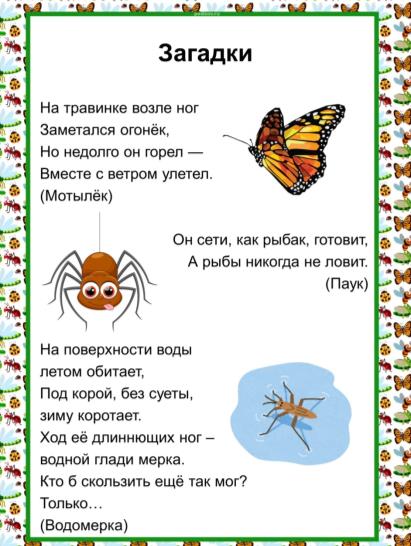 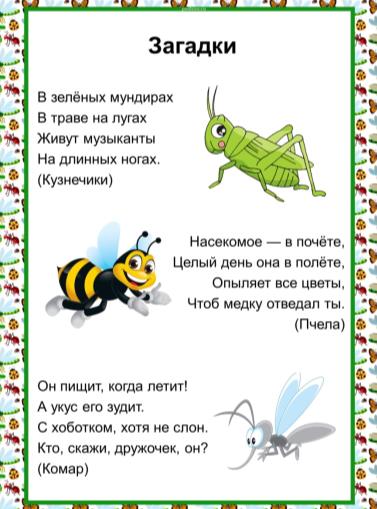 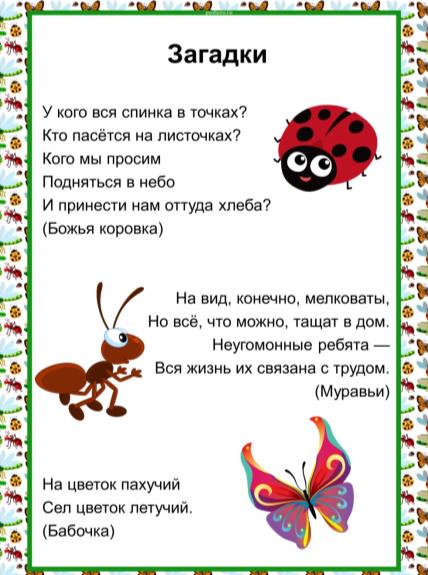 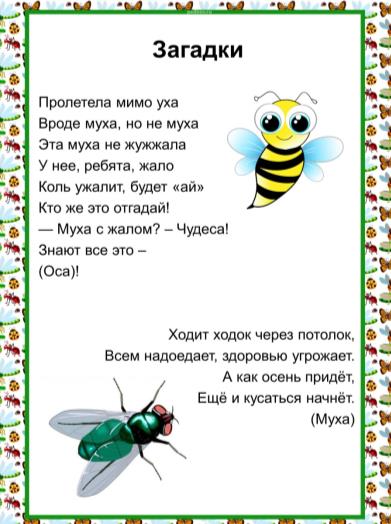 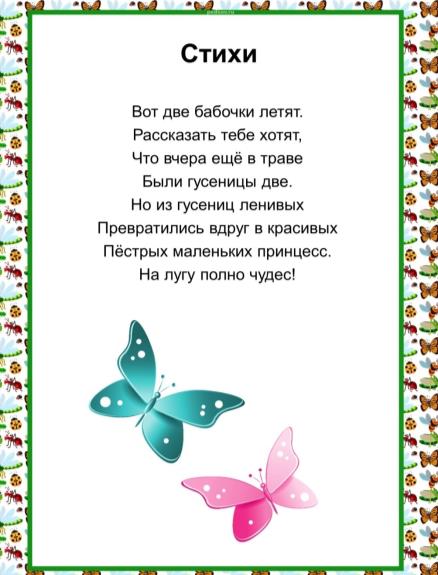 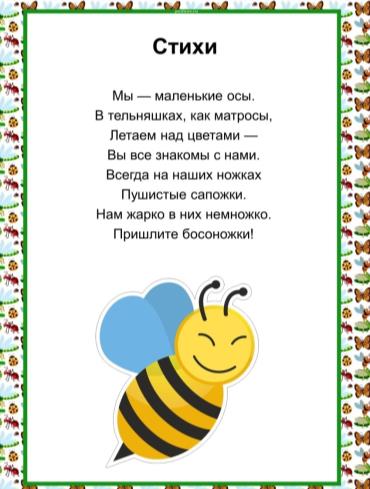 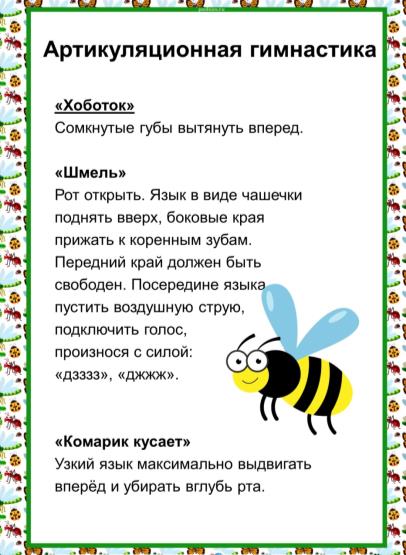 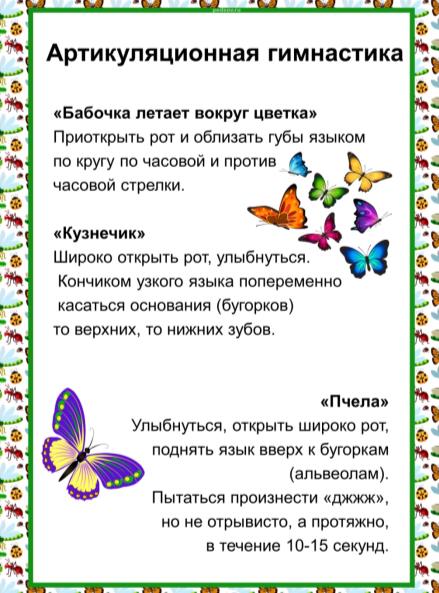 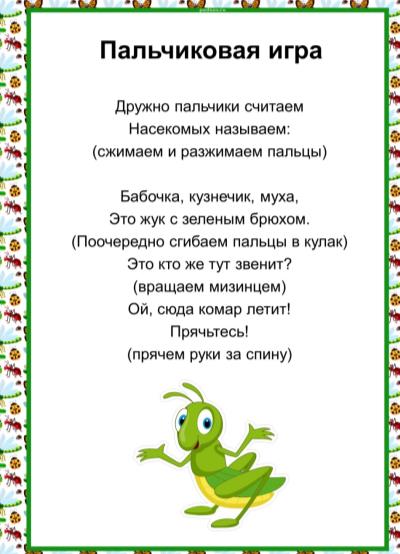 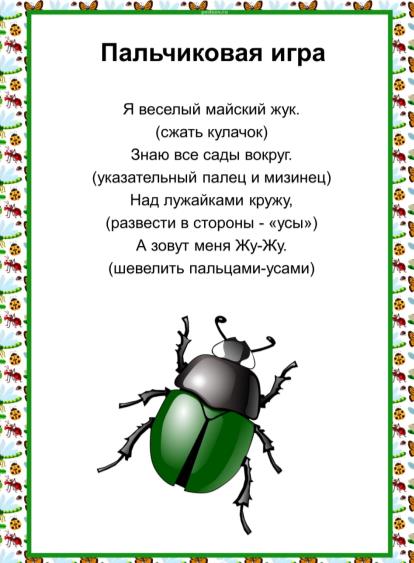 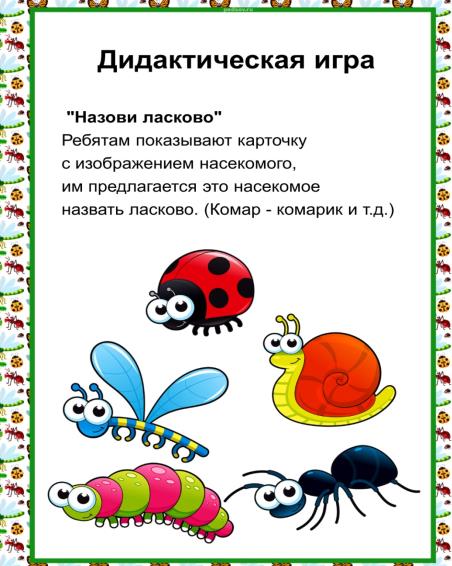 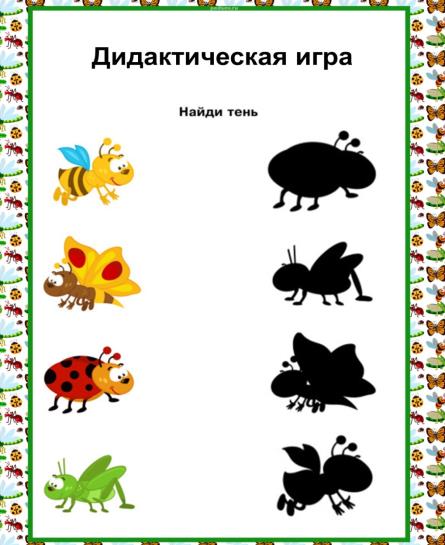 